Completed application forms need to be sent to Arts Council Malta, 230 Casa Gaspe', Republic Street, Vallettaor email felix.galea-busuttil@artscouncilmalta.orgby no later than Monday 20th of November 2017Signature: ________________________					Date: _____________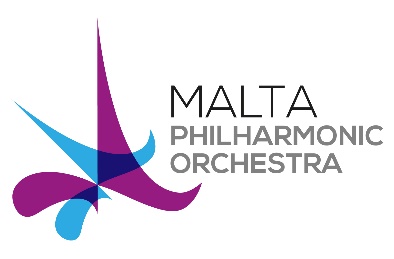 MPO Community Orchestra Auditions 2017 APPLICATION FORM PERSONAL DETAILSKindly fill in your personal details PERSONAL DETAILSKindly fill in your personal details PERSONAL DETAILSKindly fill in your personal details PERSONAL DETAILSKindly fill in your personal details NAMENAMESURNAMESURNAMEDate of Birth          /     /Age (please note applicants must be 28yrs+)NationalityPassport / ID Card No.Home AddressHome AddressEmail AddressEmail AddressMobile/Telephone NumberMobile/Telephone NumberMUSICAL EDUCATION AND EXPERIENCE MUSICAL EDUCATION AND EXPERIENCE String Orchestral InstrumentHow long have you been playing your instrument?Level Achieved(please state date, level and examining body of last practical exam, if applicable)Other instruments you play(please state level attained)Theory/Musicianship Exams(please state level attained)Please list any orchestral or ensemble playing experience you may have.Please list any orchestral or ensemble playing experience you may have.Please provide any additional information that is relevant to your application, such as details of any musical performances, masterclasses and/or competitions. Please provide any additional information that is relevant to your application, such as details of any musical performances, masterclasses and/or competitions. Briefly, tell us why would you like to join the Malta Community Orchestra?Briefly, tell us why would you like to join the Malta Community Orchestra?What piece(s) would you like to perform for your audition?  MUSIC REFEREE(optional)Name: Position: Tel/Email: 